Uszczelka silikonowa SI 180Opakowanie jednostkowe: 1 sztukaAsortyment: K
Numer artykułu: 0175.0242Producent: MAICO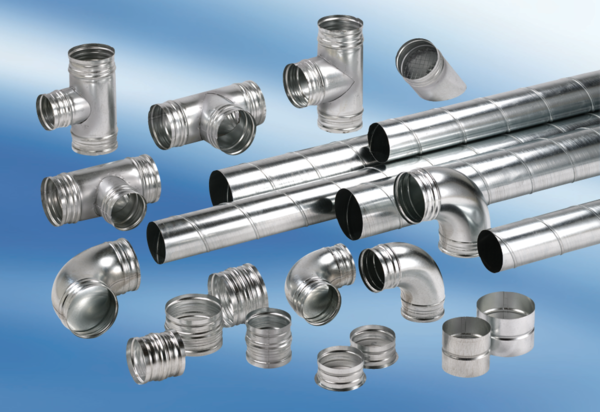 